2019-2020 EĞİTİM-ÖĞRETİM YILI HASANAĞA ŞEHİT P. E. KADİR ÇAVUŞOĞLU ORTAOKULU TÜRKÇE DERSİ 7. SINIF ÜNİTELENDİRİLMİŞ YILLIK PLANAÇIKLAMALAR:1- Bu örnek yıllık plan hazırlanırken 2019(1-8) Türkçe Öğretim Programı, 2551-2575 sayılı TD Planlı Çalışma Yönergesi, MEB Ortaokul ve İmam Hatip Ortaokulu Türkçe 7. Sınıf  Ders Kitabı’ndan yararlanılmıştır.2- Bu plan okulun çevre ve fiziki koşullarına, öğrencilerinin performans durumuna, kullanılan yöntem - teknik ve kaynaklara göre  zümre öğretmenleri tarafından yeniden düzenlenip okul müdürünün onayından sonra yürürlüğe konulacaktır.TEMAAY/HAFTASAATMETİNKAZANIMLARKAZANIMLARKAZANIMLARKAZANIMLARYön. ve Tekn./ Araç ve Ger./ EtkATATÜRKÇÜLÜK/DEĞELER EĞİ/TİMİÖLÇMEDEĞERLENDİRMEAÇIKLAMALARTEMAAY/HAFTASAATMETİNOKUMADİNLEME/İZLEMEKONUŞMAYAZMAYön. ve Tekn./ Araç ve Ger./ EtkATATÜRKÇÜLÜK/DEĞELER EĞİ/TİMİÖLÇMEDEĞERLENDİRMEAÇIKLAMALARERDEMLEREYLÜL 2-3. HAFTA(09-20)10ARILARIN İLHAMIT.7.3.1. Noktalama işaretlerine dikkat ederek sesli ve sessiz okur. T.7.3.12. Fiillerin anlam özelliklerini fark eder. İş (kılış), oluş ve durum fiillerinin anlam özellikleri üzerinde durulur T.7.3.5. Bağlamdan hareketle bilmediği kelime ve kelime gruplarının anlamını tahmin eder. b) Öğrencinin öğrendiği kelime ve kelime gruplarından sözlük oluşturması teşvik edilir. T.7.3.16. Metnin konusunu belirler. T.7.3.17. Metnin ana fikrini/ana duygusunu belirler. T.7.3.18. Metindeki yardımcı fikirleri belirler. T.7.3.19. Metinle ilgili soruları cevaplar. Metin içi ve metin dışı anlam ilişkileri kurulur. T.7.3.23. Metnin içeriğine uygun başlık/başlıklar belirlerT.7.3.29. Metin türlerini ayırt eder. T.7.3.1. Noktalama işaretlerine dikkat ederek sesli ve sessiz okur. T.7.3.12. Fiillerin anlam özelliklerini fark eder. İş (kılış), oluş ve durum fiillerinin anlam özellikleri üzerinde durulur T.7.3.5. Bağlamdan hareketle bilmediği kelime ve kelime gruplarının anlamını tahmin eder. b) Öğrencinin öğrendiği kelime ve kelime gruplarından sözlük oluşturması teşvik edilir. T.7.3.16. Metnin konusunu belirler. T.7.3.17. Metnin ana fikrini/ana duygusunu belirler. T.7.3.18. Metindeki yardımcı fikirleri belirler. T.7.3.19. Metinle ilgili soruları cevaplar. Metin içi ve metin dışı anlam ilişkileri kurulur. T.7.3.23. Metnin içeriğine uygun başlık/başlıklar belirlerT.7.3.29. Metin türlerini ayırt eder. T.7.2.2. Hazırlıksız konuşma yapar. T.7.2.3. Konuşma stratejilerini uygular. Katılımlı, yaratıcı, güdümlü, empati kurma, tartışma ve eleştirel konuşma gibi yöntem ve tekniklerinin kullanılması sağlanır. T.7.4.3. Hikâye edici metin yazar. a) Öğrencilerin zaman, mekân, şahıs ve olay unsurlarını belirleyerek hikâyenin serim, düğüm ve çözüm bölümlerinin taslağını oluşturmaları sağlanır. b) Öğrencilerin yazım kılavuzundan yararlanmaları ve yeni öğrendiği kelimeleri kullanmaları teşvik edilir. T.7.4.12. Yazdıklarının içeriğine uygun başlık belirler. b) Metinde yer alan yazım ve noktalama kuralları ile sınırlı tutulur. T.7.4.16. Yazdıklarını düzenler. T.7.4.15. Yazılarında uygun geçiş ve bağlantı ifadelerini kullanır. Oysaki, başka bir deyişle, özellikle, ilk olarak ve son olarak ifadelerini kullanmaları sağlanır. b) Metinde yer alan yazım ve noktalama kuralları ile sınırlı tutulur. DEĞERLER EĞİTİMİ:  işbirliğiERDEMLEREYLÜL 4. HAFTA(23-27)5MUNİSET.7.3.1. Noktalama işaretlerine dikkat ederek sesli ve sessiz okur.T.7.3.5. Bağlamdan hareketle bilmediği kelime ve kelime gruplarının anlamını tahmin eder. a) Öğrencilerin tahmin ettikleri kelime ve kelime gruplarını öğrenmek için sözlük, atasözleri ve deyimler sözlüğü vb. araçları kullanmaları sağlanır. T.7.3.6. Deyim ve atasözlerinin metne katkısını belirler T.7.3.8. Metindeki söz sanatlarını tespit eder. Kişileştirme (teşhis), konuşturma (intak), karşıtlık (tezat) ve abartma (mübalağa) söz sanatları verilir. T.7.3.9. Çekim eklerinin işlevlerini ayırt eder.T.7.3.19. Metinle ilgili soruları cevaplar. Metin içi ve metin dışı anlam ilişkileri kurulur. T.7.3.20. Metinle ilgili sorular sorar. T.7.3.21. Metindeki hikâye unsurlarını belirler. Olay örgüsü, mekân, zaman, şahıs ve varlık kadrosu, anlatıcı üzerinde durulur. T.7.3.29. Metin türlerini ayırt eder. T.7.3.1. Noktalama işaretlerine dikkat ederek sesli ve sessiz okur.T.7.3.5. Bağlamdan hareketle bilmediği kelime ve kelime gruplarının anlamını tahmin eder. a) Öğrencilerin tahmin ettikleri kelime ve kelime gruplarını öğrenmek için sözlük, atasözleri ve deyimler sözlüğü vb. araçları kullanmaları sağlanır. T.7.3.6. Deyim ve atasözlerinin metne katkısını belirler T.7.3.8. Metindeki söz sanatlarını tespit eder. Kişileştirme (teşhis), konuşturma (intak), karşıtlık (tezat) ve abartma (mübalağa) söz sanatları verilir. T.7.3.9. Çekim eklerinin işlevlerini ayırt eder.T.7.3.19. Metinle ilgili soruları cevaplar. Metin içi ve metin dışı anlam ilişkileri kurulur. T.7.3.20. Metinle ilgili sorular sorar. T.7.3.21. Metindeki hikâye unsurlarını belirler. Olay örgüsü, mekân, zaman, şahıs ve varlık kadrosu, anlatıcı üzerinde durulur. T.7.3.29. Metin türlerini ayırt eder. T.7.2.2. Hazırlıksız konuşma yapar. T.7.4.3. Hikâye edici metin yazar. a) Öğrencilerin zaman, mekân, şahıs ve olay unsurlarını belirleyerek hikâyenin serim, düğüm ve çözüm bölümlerinin taslağını oluşturmaları sağlanır. T.7.4.4. Yazma stratejilerini uygular. Not alma, özet çıkarma, serbest, kontrollü, kelime ve kavram havuzundan seçerek yazma, bir metinden hareketle yazma ve duyulardan hareketle yazma gibi yöntem ve tekniklerin kullanılması sağlanır. .DEĞERLER EĞİTİMİ: Şevkat/merhametTEMAAY/HAFTASAATMETİNKAZANIMLARKAZANIMLARKAZANIMLARKAZANIMLARTEMAAY/HAFTASAATMETİNOKUMADİNLEME/İZLEMEKONUŞMAYAZMAERDEMLEREKİM 1. HAFTA(30-04)5DOSTLUKT.7.3.1. Noktalama işaretlerine dikkat ederek sesli ve sessiz okur. T.7.3.2. Metni türün özelliklerine uygun biçimde kullanır.T.7.3.6. Deyim ve atasözlerinin metne katkısını belirler.T.7.3.9. Çekim eklerinin işlevlerini ayırt eder. a) Fiil çekim ekleri (kip ve kişi ekleri) üzerinde durulurT.7.3.16. Metnin konusunu belirler. T.7.3.17. Metnin ana fikrini/ana duygusunu belirler. T.7.3.18. Metindeki yardımcı fikirleri belirler. T.7.3.29. Metin türlerini ayırt eder. T.7.2.2. Hazırlıksız konuşma yapar. T.7.2.6. Konuşmalarında uygun geçiş ve bağlantı ifadelerini kullanır. Oysaki, başka bir deyişle, özellikle, ilk olarak ve son olarak ifadelerini kullanmaları sağlanırT.7.4.1. Şiir yazar. T.7.4.4. Yazma stratejilerini uygular. Not alma, özet çıkarma, serbest, kontrollü, kelime ve kavram havuzundan seçerek yazma, bir metinden hareketle yazma ve duyulardan hareketle yazma gibi yöntem ve tekniklerin kullanılması sağlanır. T.7.4.7. Yazılarını zenginleştirmek için atasözleri, deyimler ve özdeyişler kullanır. .DEĞERLER EĞİTİMİ :    DostlukERDEMLEREKİM 2. HAFTA(07-11)5KARDEŞİM (DİNLEME/İZLEME)OKUMAT.7.3.8. Metindeki söz sanatlarını tespit eder. Kişileştirme (teşhis), konuşturma (intak), karşıtlık (tezat) ve abartma (mübalağa) söz sanatları verilir. T.7.3.9. Çekim eklerinin işlevlerini ayırt eder. a) Fiil çekim ekleri (kip ve kişi ekleri) üzerinde durulur. T.7.3.29. Metin türlerini ayırt eder. DİNLEME/İZLEMET.7.1.1.Dinlediklerinde/izlediklerinde geçen olayların gelişimi ve sonucu hakkında tahminde bulunur. T.7.1.2. Dinlediklerinde/izlediklerinde geçen, bilmediği kelimelerin anlamını tahmin eder. Öğrencilerin kelime anlamlarına yönelik tahminleri ile sözlük anlamlarını karşılaştırmaları sağlanır. T.7.1.5. Dinlediklerinin/izlediklerinin konusunu belirler. T.7.1.6. Dinlediklerinin/izlediklerinin ana fikrini/ana duygusunu belirler. T.7.1.7. Dinlediklerine/izlediklerine yönelik farklı başlıklar önerir. T.7.2.4. Konuşmalarında beden dilini etkili bir şekilde kullanır. T.7.4.1. Şiir yazar. T.7.4.4. Yazma stratejilerini uygular. Not alma, özet çıkarma, serbest, kontrollü, kelime ve kavram havuzundan seçerek yazma, bir metinden hareketle yazma ve duyulardan hareketle yazma gibi yöntem ve tekniklerin kullanılması sağlanır.  DEĞERLEREĞİTİMİ :Alçak GönüllülükTEMAAY/HAFTASAATMETİNKAZANIMLARKAZANIMLARKAZANIMLARKAZANIMLARTEMAAY/HAFTASAATMETİNOKUMADİNLEME/İZLEMEKONUŞMAYAZMAMİLLÎ MÜCADALE ve ATATÜRKEKİM 3. HAFTA(14-18)5VATAN DESTANIT.7.3.1. Noktalama işaretlerine dikkat ederek sesli ve sessiz okur.Söz Varlığı  T.7.3.5. Bağlamdan hareketle bilmediği kelime ve kelime gruplarının anlamını tahmin eder. a) Öğrencilerin tahmin ettikleri kelime ve kelime gruplarını öğrenmek için sözlük, atasözleri ve deyimler sözlüğü vb. araçları kullanmaları sağlanır. T.7.3.8. Metindeki söz sanatlarını tespit eder. Kişileştirme (teşhis), konuşturma (intak), karşıtlık (tezat) ve abartma (mübalağa) söz sanatları verilir. T.7.3.9. Çekim eklerinin işlevlerini ayırt eder. a) Fiil çekim ekleri (kip ve kişi ekleri) üzerinde durulur. T.7.3.19. Metinle ilgili soruları cevaplar. Metin içi ve metin dışı anlam ilişkileri kurulur. T.7.3.16. Metnin konusunu belirler. T.7.3.17. Metnin ana fikrini/ana duygusunu belirler. T.7.3.19. Metinle ilgili soruları cevaplar. Metin içi ve metin dışı anlam ilişkileri kurulur. T.7.3.29. Metin türlerini ayırt eder. T.7.3.1. Noktalama işaretlerine dikkat ederek sesli ve sessiz okur.Söz Varlığı  T.7.3.5. Bağlamdan hareketle bilmediği kelime ve kelime gruplarının anlamını tahmin eder. a) Öğrencilerin tahmin ettikleri kelime ve kelime gruplarını öğrenmek için sözlük, atasözleri ve deyimler sözlüğü vb. araçları kullanmaları sağlanır. T.7.3.8. Metindeki söz sanatlarını tespit eder. Kişileştirme (teşhis), konuşturma (intak), karşıtlık (tezat) ve abartma (mübalağa) söz sanatları verilir. T.7.3.9. Çekim eklerinin işlevlerini ayırt eder. a) Fiil çekim ekleri (kip ve kişi ekleri) üzerinde durulur. T.7.3.19. Metinle ilgili soruları cevaplar. Metin içi ve metin dışı anlam ilişkileri kurulur. T.7.3.16. Metnin konusunu belirler. T.7.3.17. Metnin ana fikrini/ana duygusunu belirler. T.7.3.19. Metinle ilgili soruları cevaplar. Metin içi ve metin dışı anlam ilişkileri kurulur. T.7.3.29. Metin türlerini ayırt eder. T.7.2.1. Hazırlıklı konuşma yapar. Öğrencilerin düşüncelerini mantıksal bir bütünlük içinde sunmaları, görsel, işitsel vb. destekleyici materyaller kullanarak sunu hazırlamaları sağlanır. T.7.2.2. Hazırlıksız konuşma yapar. T.7.4.1. Şiir yazar. T.7.4.16. Yazdıklarını düzenlerb) Metinde yer alan yazım ve noktalama kuralları ile sınırlı tutulur.  DEĞERLER  EĞİTİMİ : VatanseverlikMİLLÎ MÜCADALE ve ATATÜRKEKİM 4. HAFTA(21-25)5ORDULAR! İLK HEDEFİNİZ…T.7.3.5. Bağlamdan hareketle bilmediği kelime ve kelime gruplarının anlamını tahmin eder. a) Öğrencilerin tahmin ettikleri kelime ve kelime gruplarını öğrenmek için sözlük, atasözleri ve deyimler sözlüğü vb. araçları kullanmaları sağlanır. b) Öğrencinin öğrendiği kelime ve kelime gruplarından sözlük oluşturması teşvik edilir. T.7.3.12. Fiillerin anlam özelliklerini fark eder. İş (kılış), oluş ve durum fiillerinin anlam özellikleri üzerinde durulur. T.7.3.19. Metinle ilgili soruları cevaplar. Metin içi ve metin dışı anlam ilişkileri kurulur. T.7.3.29. Metin türlerini ayırt eder. T.7.2.1. Hazırlıklı konuşma yapar. Öğrencilerin düşüncelerini mantıksal bir bütünlük içinde sunmaları, görsel, işitsel vb. destekleyici materyaller kullanarak sunu hazırlamaları sağlanır. T.7.2.2. Hazırlıksız konuşma yapar. T.7.2.3. Konuşma stratejilerini uygular. Katılımlı, yaratıcı, güdümlü, empati kurma, tartışma ve eleştirel konuşma gibi yöntem ve tekniklerinin kullanılması sağlanır. T.7.4.2. Bilgilendirici metin yazar. a) Öğrencilerin giriş, gelişme ve sonuç bölümlerinde yazacaklarını belirleyerek bir metin taslağı oluşturmaları, düşünceyi geliştirme yollarını kullanmaları, yazılı ve çoklu medya kaynaklarından görüşlerini destekleyecek kanıtlar sunmaları sağlanır. b) Öğrenciler günlük hayattan örnekler vermeye teşvik edilir. T.7.4.4. Yazma stratejilerini uygular. Not alma, özet çıkarma, serbest, kontrollü, kelime ve kavram havuzundan seçerek yazma, bir metinden hareketle yazma ve duyulardan hareketle yazma gibi yöntem ve tekniklerin kullanılması sağlanır. T.7.4.7. Yazılarını zenginleştirmek için atasözleri, deyimler ve özdeyişler kullanır. DEĞERLER EĞİTİMİ: ÖzgüvenTEMAAY/HAFTASAATMETİNKAZANIMLARKAZANIMLARKAZANIMLARKAZANIMLARTEMAAY/HAFTASAATMETİNOKUMADİNLEME/İZLEMEKONUŞMAYAZMAMİLLÎ MÜCADELE ve ATATÜRKEKİM 5. HAFTA(28-01)5ÖĞRETMENİNİZDEN AF DİLEYECEKSİNİZT.7.3.5. Bağlamdan hareketle bilmediği kelime ve kelime gruplarının anlamını tahmin eder. T.7.3.6. Deyim ve atasözlerinin metne katkısını belirler T.7.3.9. Çekim eklerinin işlevlerini ayırt eder. a) Fiil çekim ekleri (kip ve kişi ekleri) üzerinde durulur. T.7.3.19. Metinle ilgili soruları cevaplar. Metin içi ve metin dışı anlam ilişkileri kurulur. T.7.3.29. Metin türlerini ayırt eder. T.7.2.1. Hazırlıklı konuşma yapar. Öğrencilerin düşüncelerini mantıksal bir bütünlük içinde sunmaları, görsel, işitsel vb. destekleyici materyaller kullanarak sunu hazırlamaları sağlanır. T.7.2.2. Hazırlıksız konuşma yapar. T.7.2.4. Konuşmalarında beden dilini etkili bir şekilde kullanır. T.7.2.5. Kelimeleri anlamlarına uygun kullanır. T.7.2.7. Konuşmalarında yabancı dillerden alınmış, dilimize henüz yerleşmemiş kelimelerin Türkçelerini kullanır.T.7.4.4. Yazma stratejilerini uygular. Not alma, özet çıkarma, serbest, kontrollü, kelime ve kavram havuzundan seçerek yazma, bir metinden hareketle yazma ve duyulardan hareketle yazma gibi yöntem ve tekniklerin kullanılması sağlanır. .DEĞERLER EĞİTİMİ:SaygıMİLLÎ MÜCADELE ve ATATÜRKKASIM 1. HAFTA(04-08)5SEYİT ONBAŞI (DİNLEME-İZLEME)T.7.3.9. Çekim eklerinin işlevlerini ayırt eder. a) Fiil çekim ekleri (kip ve kişi ekleri) üzerinde durulur. T.7.3.22. Metnin içeriğini yorumlar. b) Metindeki öznel ve nesnel yaklaşımların tespit edilmesi sağlanır.T.7.3.29. Metin türlerini ayırt eder. T.7.3.32. Bilgi kaynaklarını etkili bir şekilde kullanır.T.7.1.2.Dinlediklerinde/izlediklerinde geçen, bilmediği kelimelerin anlamını tahmin eder. Öğrencilerin kelime anlamlarına yönelik tahminleri ile sözlük anlamlarını karşılaştırmaları sağlanır. T.7.1.4. Dinledikleri/izlediklerine yönelik soruları cevaplarT.7.1.11.Dinledikleriyle/izledikleriyle ilgili görüşlerini bildirir. T.7.2.2. Hazırlıksız konuşma yapar. T.7.2.3. Konuşma stratejilerini uygular. Katılımlı, yaratıcı, güdümlü, empati kurma, tartışma ve eleştirel konuşma gibi yöntem ve tekniklerinin kullanılması sağlanır. T.7.4.2. Bilgilendirici metin yazar. a) Öğrencilerin giriş, gelişme ve sonuç bölümlerinde yazacaklarını belirleyerek bir metin taslağı oluşturmaları, düşünceyi geliştirme yollarını kullanmaları, yazılı ve çoklu medya kaynaklarından görüşlerini destekleyecek kanıtlar sunmaları sağlanır. T.7.4.12. Yazdıklarının içeriğine uygun başlık belirler. T.7.4.17. Yazdıklarını paylaşır. Öğrenciler yazdıklarını sınıf ve okul panosu ile sosyal medya ortamlarında paylaşmaya, şiir ve kompozisyon yarışmalarına katılmaya teşvik edilir.DEĞERLER EĞİTİMİ:Vatanseverlik                                          1. YAZILI SINAVI  TEMAAY/HAFTASAATSAATMETİNKAZANIMLARKAZANIMLARKAZANIMLARKAZANIMLARKAZANIMLARTEMAAY/HAFTASAATSAATMETİNOKUMAOKUMADİNLEME/İZLEMEKONUŞMAYAZMA                                                                                KİŞİSELGELİŞİMKASIM 2. HAFTA(11-15)55BARIŞ MANÇOT.7.3.1. Noktalama işaretlerine dikkat ederek sesli ve sessiz okur. T.7.3.5. Bağlamdan hareketle bilmediği kelime ve kelime gruplarının anlamını tahmin eder. T.7.3.9. Çekim eklerinin işlevlerini ayırt … a) Fiil çekim ekleri (kip ve kişi ekleri) üzerinde durulur. b) Fiillerde anlam kayması konusu üzerinde durulur. T.7.3.19. Metinle ilgili soruları cevaplar. Metin içi ve metin dışı anlam ilişkileri kurulur. T.7.3.22. Metnin içeriğini yorumlar. T.7.3.29. Metin türlerini ayırt eder. T.7.3.1. Noktalama işaretlerine dikkat ederek sesli ve sessiz okur. T.7.3.5. Bağlamdan hareketle bilmediği kelime ve kelime gruplarının anlamını tahmin eder. T.7.3.9. Çekim eklerinin işlevlerini ayırt … a) Fiil çekim ekleri (kip ve kişi ekleri) üzerinde durulur. b) Fiillerde anlam kayması konusu üzerinde durulur. T.7.3.19. Metinle ilgili soruları cevaplar. Metin içi ve metin dışı anlam ilişkileri kurulur. T.7.3.22. Metnin içeriğini yorumlar. T.7.3.29. Metin türlerini ayırt eder. T.7.2.2. Hazırlıksız konuşma yapar. T.7.4.2. Bilgilendirici metin yazar. a) Öğrencilerin giriş, gelişme ve sonuç bölümlerinde yazacaklarını belirleyerek bir metin taslağı oluşturmaları, düşünceyi geliştirme yollarını kullanmaları, yazılı ve çoklu medya kaynaklarından görüşlerini destekleyecek kanıtlar sunmaları sağlanır.T.7.4.4. Yazma stratejilerini uygular. Not alma, özet çıkarma, serbest, kontrollü, kelime ve kavram havuzundan seçerek yazma, bir metinden hareketle yazma ve duyulardan hareketle yazma gibi yöntem ve tekniklerin kullanılması sağlanır. DEĞERLER EĞİTİMİ:Sevgi(İnsan sevgisi,tatlı dil                                                                                KİŞİSELGELİŞİMKASIM 3. HAFTAKASIM 3. HAFTAKASIM 3. HAFTAARA TATİL(18-22)ARA TATİL(18-22)ARA TATİL(18-22)ARA TATİL(18-22)ARA TATİL(18-22)ARA TATİL(18-22)ARA TATİL(18-22)                                                                                KİŞİSELGELİŞİMKASIM 4. HAFTA(25-29)55SOL AYAĞIMT.7.3.4. Okuma stratejilerini kullanır. Göz atarak, özetleyerek, not alarak, işaretleyerek ve tartışarak okuma gibi yöntem ve teknikleri kullanmaları sağlanırT.7.3.5. Bağlamdan hareketle bilmediği kelime ve kelime gruplarının anlamını tahmin eder. T.7.3.9. Çekim eklerinin işlevlerini ayırt eder b) Fiillerde anlam kayması konusu üzerinde durulur. T.7.3.19. Metinle ilgili soruları cevaplar. Metin içi ve metin dışı anlam ilişkileri kurulur. T.7.3.21. Metindeki hikâye unsurlarını belirler. Olay örgüsü, mekân, zaman, şahıs ve varlık kadrosu, anlatıcı üzerinde durulur.  T.7.3.28. Okudukları ile ilgili çıkarımlarda bulunur. Metinlerdeki neden-sonuç, amaç-sonuç, koşul, karşılaştırma, benzetme, örneklendirme, duygu belirten ifadeler ve abartma üzerinde durulur. T.7.3.29. Metin türlerini ayırt eder. T.7.3.4. Okuma stratejilerini kullanır. Göz atarak, özetleyerek, not alarak, işaretleyerek ve tartışarak okuma gibi yöntem ve teknikleri kullanmaları sağlanırT.7.3.5. Bağlamdan hareketle bilmediği kelime ve kelime gruplarının anlamını tahmin eder. T.7.3.9. Çekim eklerinin işlevlerini ayırt eder b) Fiillerde anlam kayması konusu üzerinde durulur. T.7.3.19. Metinle ilgili soruları cevaplar. Metin içi ve metin dışı anlam ilişkileri kurulur. T.7.3.21. Metindeki hikâye unsurlarını belirler. Olay örgüsü, mekân, zaman, şahıs ve varlık kadrosu, anlatıcı üzerinde durulur.  T.7.3.28. Okudukları ile ilgili çıkarımlarda bulunur. Metinlerdeki neden-sonuç, amaç-sonuç, koşul, karşılaştırma, benzetme, örneklendirme, duygu belirten ifadeler ve abartma üzerinde durulur. T.7.3.29. Metin türlerini ayırt eder. T.7.2.2. Hazırlıksız konuşma yapar. T.7.2.4. Konuşmalarında beden dilini etkili bir şekilde kullanırT.7.4.4. Yazma stratejilerini uygular. Not alma, özet çıkarma, serbest, kontrollü, kelime ve kavram havuzundan seçerek yazma, bir metinden hareketle yazma ve duyulardan hareketle yazma gibi yöntem ve tekniklerin kullanılması sağlanır. DEĞERLER EĞİTİMİ:EmpatiTEMAAY/HAFTASAATMETİNKAZANIMLARKAZANIMLARKAZANIMLARKAZANIMLARTEMAAY/HAFTASAATMETİNOKUMADİNLEME/İZLEMEKONUŞMAYAZMAKİŞİSEL GELİŞİMARALIK 1. HAFTA(02-06)5İNSANLARLA GEÇİNME SANATIT.7.3.1. Noktalama işaretlerine dikkat ederek sesli ve sessiz okurT.7.3.5. Bağlamdan hareketle bilmediği kelime ve kelime gruplarının anlamını tahmin eder.a) Öğrencilerin tahmin ettikleri kelime ve kelime gruplarını öğrenmek için sözlük, atasözleri ve deyimler sözlüğü vb. araçları kullanmaları sağlanır. b) Öğrencinin öğrendiği kelime ve kelime gruplarından sözlük oluşturması teşvik edilir. T.7.3.6. Deyim ve atasözlerinin metne katkısını belirler. T.7.3.9. Çekim eklerinin işlevlerini ayırt edera) Fiil çekim ekleri (kip ve kişi ekleri) üzerinde durulur T.7.3.11. Zarfların metnin anlamına olan katkısını açıklarT.7.3.16. Metnin konusunu belirler. T.7.3.17. Metnin ana fikrini/ana duygusunu belirler. T.7.3.19. Metinle ilgili soruları cevaplar. Metin içi ve metin dışı anlam ilişkileri kurulur. T.7.3.29. Metin türlerini ayırt eder. T.7.2.2. Hazırlıksız konuşma yapar. T.7.2.4. Konuşmalarında beden dilini etkili bir şekilde kullanır. T.7.2.5. Kelimeleri anlamlarına uygun kullanır. T.7.4.2. Bilgilendirici metin yazar. T.7.4.11. Kısa metinler yazar. Haber metni ve/veya anı yazmaya teşvik edilir. T.7.4.16. Yazdıklarını düzenler. b) Metinde yer alan yazım ve noktalama kuralları ile sınırlı tutulur. .DEĞERLER EĞİTİMİ:HoşgörüKİŞİSEL GELİŞİMARALIK 2. HAFTA(09-13)5NAİM SÜLEYMANOĞLU (DİNLEME)/İZLEME)T.7.3.11. Zarfların metnin anlamına olan katkısını açıklarT.7.1.3. Dinlediklerini/izlediklerini özetler. T.7.1.4. Dinledikleri/izlediklerine yönelik soruları cevaplar. T.7.1.5. Dinlediklerinin/izlediklerinin konusunu belirler. T.7.1.6. Dinlediklerinin/izlediklerinin ana fikrini/ana duygusunu belirler T.7.1.11. Dinledikleriyle/izledikleriyle ilgili görüşlerini bildirir. T.7.1.12. Dinlediklerinin/izlediklerinin içeriğini değerlendirirT.7.2.1. Hazırlıklı konuşma yapar. Öğrencilerin düşüncelerini mantıksal bir bütünlük içinde sunmaları, görsel, işitsel vb. destekleyici materyaller kullanarak sunu hazırlamaları sağlanır. T.7.2.2. Hazırlıksız konuşma yapar. T.7.2.3. Konuşma stratejilerini uygular. Katılımlı, yaratıcı, güdümlü, empati kurma, tartışma ve eleştirel konuşma gibi yöntem ve tekniklerinin kullanılması sağlanır. T.7.4.11. Kısa metinler yazar. Haber metni ve/veya anı yazmaya teşvik edilir. T.7.3.29. Metin türlerini ayırt eder.  DEĞERLER EĞİTİMİ: Çalışkanlık (Özgüven)TEMAAY/HAFTASAATMETİNKAZANIMLARKAZANIMLARKAZANIMLARKAZANIMLARTEMAAY/HAFTASAATMETİNOKUMADİNLEME/İZLEMEKONUŞMAYAZMAMİLLİ KÜLTÜRÜMÜZARALIK 3. HAFTA(16-20)5TÜRK MUTFAK KÜLTÜRÜNDE KAHVET.7.3.1. Noktalama işaretlerine dikkat ederek sesli ve sessiz okur. T.7.3.5. Bağlamdan hareketle bilmediği kelime ve kelime gruplarının anlamını tahmin eder. T.7.3.6. Deyim ve atasözlerinin metne katkısını belirler. T.7.3.19. Metinle ilgili soruları cevaplar. Metin içi ve metin dışı anlam ilişkileri kurulur. T.7.3.25. Metinler arasında karşılaştırma yapar. Bakış açısı ve mesajlar karşılaştırılır. T.7.3.28. Okudukları ile ilgili çıkarımlarda bulunur. Metinlerdeki neden-sonuç, amaç-sonuç, koşul, karşılaştırma, benzetme, örneklendirme, duygu belirten ifadeler ve abartma üzerinde durulur. T.7.3.29. Metin türlerini ayırt eder. T.7.2.1. Hazırlıklı konuşma yapar. Öğrencilerin düşüncelerini mantıksal bir bütünlük içinde sunmaları, görsel, işitsel vb. destekleyici materyaller kullanarak sunu hazırlamaları sağlanır. T.7.4.2. Bilgilendirici metin yazar. olarak kullanır. T.7.4.6. Bir işi işlem basamaklarına göre yazar. T.7.4.12. Yazdıklarının içeriğine uygun başlık belirler. T.7.4.13. Ek fiili işlevlerine uygun olarak kullanır. T.7.4.14. Araştırmalarının sonuçlarını yazılı olarak sunar. T.7.4.16. Yazdıklarını düzenler. b) Metinde yer alan yazım ve noktalama kuralları ile sınırlı tutulurDEĞERLER EĞİTİMİ:DostlukMİLLİ KÜLTÜRÜMÜZARALIK 4. HAFTA(23-27)5BEN, MİMAR SİNANT.7.3.2. Metni türün özelliklerine uygun biçimde okur. Öğrencilerin seviyelerine uygun, edebî değeri olan şiirleri ve kısa yazıları türünün özelliğine göre okumaları ve ezberlemeleri sağlanır.  T.7.3.5. Bağlamdan hareketle bilmediği kelime ve kelime gruplarının anlamını tahmin eder. T.7.3.17. Metnin ana fikrini/ana duygusunu belirler. T.7.3.18. Metindeki yardımcı fikirleri belirler. T.7.3.21. Metindeki hikâye unsurlarını belirler. Olay örgüsü, mekân, zaman, şahıs ve varlık kadrosu, anlatıcı üzerinde durulur. T.7.3.29. Metin türlerini ayırt eder. T.7.2.1. Hazırlıklı konuşma yapar. Öğrencilerin düşüncelerini mantıksal bir bütünlük içinde sunmaları, görsel, işitsel vb. destekleyici materyaller kullanarak sunu hazırlamaları sağlanır. T.7.2.2. Hazırlıksız konuşma yapar. T.7.4.2. Bilgilendirici metin yazar. T.7.4.4. Yazma stratejilerini uygular. Not alma, özet çıkarma, serbest, kontrollü, kelime ve kavram havuzundan seçerek yazma, bir metinden hareketle yazma ve duyulardan hareketle yazma gibi yöntem ve tekniklerin kullanılması sağlanır. T.7.4.10. Formları yönergelerine uygun doldurur. T.7.4.11. Kısa metinler yazar. Haber metni ve/veya anı yazmaya teşvik edilir. T.7.4.14. Araştırmalarının sonuçlarını yazılı olarak sunar. T.7.4.13. Ek fiili işlevlerine uygun olarak kullanır. T.7.4.16. Yazdıklarını düzenler. b) Metinde yer alan yazım ve noktalama kuralları ile sınırlı tutulur. .DEĞERLER EĞİTİMİ:Sabır (Azim)TEMAAY/HAFTASAATMETİNKAZANIMLARKAZANIMLARKAZANIMLARKAZANIMLARTEMAAY/HAFTASAATMETİNOKUMADİNLEME/İZLEMEKONUŞMAYAZMAMİLLİ KÜLTÜRÜMÜZOCAK 1-2. HAFTA(30-10)10TÜRKİYE’M, ANAYURDUM,SEBEBİM,ÇAREM T.7.3.2. Metni türün özelliklerine uygun biçimde okur. Öğrencilerin seviyelerine uygun, edebî değeri olan şiirleri ve kısa yazıları türünün özelliğine göre okumaları ve ezberlemeleri sağlanır.  T.7.3.5. Bağlamdan hareketle bilmediği kelime ve kelime gruplarının anlamını tahmin eder. T.7.3.8. Metindeki söz sanatlarını tespit eder. Kişileştirme (teşhis), konuşturma (intak), karşıtlık (tezat) ve abartma (mübalağa) söz sanatları verilir. T.7.3.9. Çekim eklerinin işlevlerini ayırt eder. T.7.3.22. Metnin içeriğini yorumlar. T.7.3.16. Metnin konusunu belirler. T.7.3.17. Metnin ana fikrini/ana duygusunu belirler. T.7.3.28. Okudukları ile ilgili çıkarımlarda bulunur. Metinlerdeki neden-sonuç, amaç-sonuç, koşul, karşılaştırma, benzetme, örneklendirme, duygu belirten ifadeler ve abartma üzerinde durulur. T.7.3.29. Metin türlerini ayırt eder. T.7.2.2. Hazırlıksız konuşma yapar. T.7.2.4. Konuşmalarında beden dilini etkili bir şekilde kullanır. T.7.4.1. Şiir yazar. T.7.4.13. Ek fiili işlevlerine uygun olarak kullanır. DEĞERLER EĞİTİMİ:Sevgi (Vatan Sevgisi)2.  YAZIILI  SINAVIMİLLİ KÜLTÜRÜMÜZOCAK 3.  HAFTA(13-17)5DELİ DUMRUL (DİNLEME/İZLEME)T.7.3.21. Metindeki hikâye unsurlarını belirler. Olay örgüsü, mekân, zaman, şahıs ve varlık kadrosu, anlatıcı üzerinde durulur. T.7.1.1.Dinlediklerinde/izlediklerinde geçen olayların gelişimi ve sonucu hakkında tahminde bulunur. T.7.1.3. Dinlediklerini/izlediklerini özetler. T.7.1.4. Dinledikleri/izlediklerine yönelik soruları cevaplar. T.7.1.7. Dinlediklerine/izlediklerine yönelik farklı başlıklar önerir. T.7.1.11. Dinledikleriyle/izledikleriyle ilgili görüşlerini bildirir. T.7.1.12. Dinlediklerinin/izlediklerinin içeriğini değerlendirir. a) Medya metinlerindeki örtülü anlamı belirlemesi sağlanır. T.7.3.29. Metin türlerini ayırt eder. T.7.1.13. Dinleme stratejilerini uygular. Empati kurarak,katılımlı, katılımsız, not alarak dinleme gibi yöntem ve teknikleri uygulamaları sağlanır. T.7.4.16. Yazdıklarını düzenler. b) Metinde yer alan yazım ve noktalama kuralları ile sınırlı tutulur. DEĞERLER EĞİTİMİ:Cesaret1. DÖNEM SONU1. DÖNEM SONU1. DÖNEM SONU1. DÖNEM SONU1. DÖNEM SONU1. DÖNEM SONU1. DÖNEM SONU1. DÖNEM SONU1. DÖNEM SONU1. DÖNEM SONU1. DÖNEM SONUTEMAAY/HAFTASAATMETİNKAZANIMLARKAZANIMLARKAZANIMLARKAZANIMLARYön. ve Tekn./ Araç ve Ger./ EtkATATÜRKÇÜLÜK/DEĞERLER EĞİ/TİMİÖLÇMEDEĞERLENDİRMEAÇIKLAMALARTEMAAY/HAFTASAATMETİNOKUMADİNLEME/İZLEMEKONUŞMAYAZMAYön. ve Tekn./ Araç ve Ger./ EtkATATÜRKÇÜLÜK/DEĞERLER EĞİ/TİMİÖLÇMEDEĞERLENDİRMEAÇIKLAMALAR                                   BİLİM  VE TEKNOLOJİŞUBAT 1.HAFTA(03-07)5PİRİ REİST.7.3.1. Noktalama işaretlerine dikkat ederek sesli ve sessiz okur. T.7.3.2. Metni türün özelliklerine uygun biçimde okur. Öğrencilerin seviyelerine uygun, edebî değeri olan şiirleri ve kısa yazıları türünün özelliğine göre okumaları ve ezberlemeleri sağlanır. T.7.3.5. Bağlamdan hareketle bilmediği kelime ve kelime gruplarının anlamını tahmin eder. T.7.3.10. Basit, türemiş ve birleşik fiilleri ayırt eder. T.7.2.1. Hazırlıklı konuşma yapar. Öğrencilerin düşüncelerini mantıksal bir bütünlük içinde sunmaları, görsel, işitsel vb. destekleyici materyaller kullanarak sunu hazırlamaları sağlanır. T.7.2.2. Hazırlıksız konuşma yapar. T.7.2.3. Konuşma stratejilerini uygular. Katılımlı, yaratıcı, güdümlü, empati kurma, tartışma ve eleştirel konuşma gibi yöntem ve tekniklerinin kullanılması sağlanır. T.7.4.2.Bilgilendirici metinyazar. a) Öğrencilerin giriş, gelişme ve sonuç bölümlerinde yazacaklarını belirleyerek bir metin taslağı oluşturmaları, düşünceyi geliştirme yollarını kullanmaları, yazılı ve çoklu medya kaynaklarından görüşlerini destekleyecek kanıtlar sunmaları sağlanır. T.7.4.5.Anlatımı desteklemek için grafik ve tablo kullanır. T.7.4.11. Kısa metinler yazar. Haber metni ve/veya anı yazmaya teşvik edilir. T.7.4.14. Araştırmalarının sonuçlarını yazılı olarak sunar. b) Kaynak gösterme hakkında bilgi verilir. .DEĞERLER EĞİTİMİ: Çalışkanlık                                   BİLİM  VE TEKNOLOJİŞUBAT 2. HAFTA(10-14)52100’DEKİ YAŞAMDAM BİR GÜN  T.7.3.1. Noktalama işaretlerine dikkat ederek sesli ve sessiz okur. T.7.3.5. Bağlamdan hareketle bilmediği kelime ve kelime gruplarının anlamını tahmin eder. T.7.3.10. Basit, türemiş ve birleşik fiilleri ayırt eder. T.7.3.11. Zarfların metnin anlamına olan katkısını açıklar. T.7.3.15. Okuduklarını özetler. T.7.3.20. Metinle ilgili sorular sorar. T.7.3.19. Metinle ilgili soruları cevaplar. Metin içi ve metin dışı anlam ilişkileri kurulur.T.7.2.1. Hazırlıklı konuşma yapar. Öğrencilerin düşüncelerini mantıksal bir bütünlük içinde sunmaları, görsel, işitsel vb. destekleyici materyaller kullanarak sunu hazırlamaları sağlanır.  T.7.2.3. Konuşma stratejilerini uygular. Katılımlı, yaratıcı, güdümlü, empati kurma, tartışma ve eleştirel konuşma gibi yöntem ve tekniklerinin kullanılması sağlanır. T.7.2.4. Konuşmalarında beden dilini etkil bir şekilde kullanır. T.7.4.3. Hikâye edici metin yazar. a) Öğrencilerin zaman, mekân, şahıs ve olay unsurlarını belirleyerek hikâyenin serim, düğüm ve çözüm bölümlerinin taslağını oluşturmaları sağlanır. T.7.4.10. Formları yönergelerine uygun doldurur. T.7.4.16. Yazdıklarını düzenler. a) Anlama dayalı anlatım bozuklukları bakımından yazdıklarını gözden geçirmesi ve düzeltmesi sağlanır. b) Metinde yer alan yazım ve noktalama kuralları ile sınırlı tutulur. DEĞERLER EĞİTİMİ:TEMAAY/HAFTASAATMETİNKAZANIMLARKAZANIMLARKAZANIMLARKAZANIMLARTEMAAY/HAFTASAATMETİNOKUMADİNLEME/İZLEMEKONUŞMAYAZMA  BİLİM  VE TEKNOLOJİŞUBAT 3. HAFTA(17-21)5YENİ DÜNYA  T.7.3.1. Noktalama işaretlerine dikkat ederek sesli ve sessiz okur. T.7.3.4. Okuma stratejilerini kullanır. Göz atarak, özetleyerek, not alarak, işaretleyerek ve tartışarak okuma gibi yöntem ve teknikleri kullanmaları sağlanır T.7.3.5. Bağlamdan hareketle bilmediği kelime ve kelime gruplarının anlamını tahmin eder.   T.7.3.10. Basit, türemiş ve birleşik fiilleri ayırt eder. T.7.3.19. Metinle ilgili soruları cevaplar. Metin içi ve metin dışı anlam ilişkileri kurulur. T.7.3.30. Görsellerle ilgili soruları cevaplar. a) Duvar yazısı ve karikatürlerin incelenmesi ve bunlarla ilgili görüş bildirilmesi sağlanır. b) Haberi/bilgiyi görsel yorumcuların nasıl ilettikleri üzerinde durulur. T.7.2.2. Hazırlıksız konuşma yapar. T.7.4.2. Bilgilendirici metin yazar. T.7.4.4. Yazma stratejilerini uygular. Not alma, özet çıkarma, serbest, kontrollü, kelime ve kavram havuzundan seçerek yazma, bir metinden hareketle yazma ve duyulardan hareketle yazma gibi yöntem ve tekniklerin kullanılması sağlanır. T.7.4.7. Yazılarını zenginleştirmek için atasözleri, deyimler ve özdeyişler kullanır. T.7.4.12. Yazdıklarının içeriğine uygun başlık belirler. T.7.4.16. Yazdıklarını düzenler. b) Metinde yer alan yazım ve noktalama kuralları ile sınırlı tutulur. .DEĞERLER EĞİTİMİ:  BİLİM  VE TEKNOLOJİŞUBAT 4. HAFTA(24-28)5CAHİT ARF (DİNLEME/İZLEME)T.7.3.10. Basit, türemiş ve birleşik fiilleri ayırt eder. T.7.3.31. Medya metinlerini değerlendirir. İnternet, sinema ve televizyonun verdiği iletileri değerlendirmeleri sağlanır. T.7.3.33. Bilgi kaynaklarının güvenilirliğini sorgular. a) İnternet/yazılı (dergi, kitap, broşür, gazete vb.) kaynakların güvenilirliklerinin sorgulanması sağlanır. b) Bilimsel çalışmalarda ağırlıklı olarak “edu” ve “gov” uzantılı sitelerin kullanıldığı vurgulanır. T.7.1.4. Dinledikleri/izlediklerine yönelik soruları cevaplar. T.7.1.5. Dinlediklerinin/izlediklerinin konusunu belirler. T.7.1.6. Dinlediklerinin/izlediklerinin ana fikrini/ana duygusunu belirler. T.7.2.1. Hazırlıklı konuşma yapar. Öğrencilerin düşüncelerini mantıksal bir bütünlük içinde sunmaları, görsel, işitsel vb. destekleyici materyaller kullanarak sunu hazırlamaları sağlanır. T.7.4.3. Hikâye edici metin yazar.T.7.4.11. Kısa metinler yazar. Haber metni ve/veya anı yazmaya teşvik edilir. DEĞERLER EĞİTİMİ: Çalışkanlık (Azim)TEMAAY/HAFTASAATMETİNKAZANIMLARKAZANIMLARKAZANIMLARKAZANIMLARTEMAAY/HAFTASAATMETİNOKUMADİNLEME/İZLEMEKONUŞMAYAZMAOKUMA KÜLTÜRÜMART 1. HAFTA(02-06)5OKUMAK DEYİNCET.7.3.1. Noktalama işaretlerine dikkat ederek sesli ve sessiz okur. T.7.3.5. Bağlamdan hareketle bilmediği kelime ve kelime gruplarının anlamını tahmin eder. a) Öğrencilerin tahmin ettikleri kelime ve kelime gruplarını öğrenmek için sözlük, atasözleri ve deyimler sözlüğü vb. araçları kullanmaları sağlanır. T.7.3.19. Metinle ilgili soruları cevaplar. Metin içi ve metin dışı anlam ilişkileri kurulur. T.7.3.29. Metin türlerini ayırt eder. T.7.3.25. Metinler arasında karşılaştırma yapar. Bakış açısı ve mesajlar karşılaştırılır T.7.3.36. Metindeki anlatım biçimlerini belirler. T.7.3.37. Metinde kullanılan düşünceyi geliştirme yollarını belirlerT.7.2.2. Hazırlıksız konuşma yapar. T.7.2.3. Konuşma stratejilerini uygular. Katılımlı, yaratıcı, güdümlü, empati kurma, tartışma ve eleştirel konuşma gibi yöntem ve tekniklerinin kullanılması sağlanır. T.7.4.10. Formları yönergelerine uygun doldurur.DEĞERLER EĞİTİMİ: Sevgi (Okuma Sevgisi)OKUMA KÜLTÜRÜMART 2. HAFTA(09-13)5DİVANU LUGATİ’T-TÜRK’ÜN BULUNUŞ HİKAYESİT.7.3.1. Noktalama işaretlerine dikkat ederek sesli ve sessiz okur. T.7.3.21. Metindeki hikâye unsurlarını belirler. Olay örgüsü, mekân, zaman, şahıs ve varlık kadrosu, anlatıcı üzerinde durulur. T.7.3.5. Bağlamdan hareketle bilmediği kelime ve kelime gruplarının anlamını tahmin eder. a) Öğrencilerin tahmin ettikleri kelime ve kelime gruplarını öğrenmek için sözlük, atasözleri ve deyimler sözlüğü vb. araçları kullanmaları sağlanır. T.7.3.19. Metinle ilgili soruları cevaplar. Metin içi ve metin dışı anlam ilişkileri kurulur. T.7.3.7. Metni oluşturan unsurlar arasındaki geçiş ve bağlantı ifadelerinin anlama olan katkısını değerlendirir. Oysaki, başka bir deyişle, özellikle, ilk olarak ve son olarak ifadeleri üzerinde durulur. T.7.3.22. Metnin içeriğini yorumlar. b) Metindeki öznel ve nesnel yaklaşımların tespit edilmesi sağlanır.T.7.3.23. Metnin içeriğine uygun başlık/başlıklar belirlerT.7.2.1. Hazırlıklı konuşma yapar. Öğrencilerin düşüncelerini mantıksal bir bütünlük içinde sunmaları, görsel, işitsel vb. destekleyici materyaller kullanarak sunu hazırlamaları sağlanır. T.7.2.2. Hazırlıksız konuşma yapar. T.7.4.4. Yazma stratejilerini uygular. Not alma, özet çıkarma, serbest, kontrollü, kelime ve kavram havuzundan seçerek yazma, bir metinden hareketle yazma ve duyulardan hareketle yazma gibi yöntem ve tekniklerin kullanılması sağlanır. T.7.4.9. Yazdıklarında yabancı dillerden alınmış, dilimize henüz yerleşmemiş kelimelerin Türkçelerini kullanır. T.7.4.16. Yazdıklarını düzenler. a) Anlama dayalı anlatım bozuklukları bakımından yazdıklarını gözden geçirmesi ve düzeltmesi sağlanır.DEĞERLER EĞİTİMİ: DuyarlılıkTEMAAY/HAFTASAATMETİNKAZANIMLARKAZANIMLARKAZANIMLARKAZANIMLARTEMAAY/HAFTASAATMETİNOKUMADİNLEME/İZLEMEKONUŞMAYAZMAOKUMA KÜLTÜRÜMART 3. HAFTA(16-20)5OKUMAK AYRICALIKTIR, HERKES OKUYAMAZT.7.3.1. Noktalama işaretlerine dikkat ederek sesli ve sessiz okur. 
T.7.3.5. Bağlamdan hareketle bilmediği kelime ve kelime gruplarının anlamını tahmin eder. a) Öğrencilerin tahmin ettikleri kelime ve kelime gruplarını öğrenmek için sözlük, atasözleri ve deyimler sözlüğü vb. araçları kullanmaları sağlanır. b) Öğrencinin öğrendiği kelime ve kelime gruplarından sözlük oluşturması teşvik edilir. 
T.7.3.17. Metnin ana fikrini/ana duygusunu belirler. 
T.7.3.18. Metindeki yardımcı fikirleri belirler. T.7.3.19. Metinle ilgili soruları cevaplar. Metin içi ve metin dışı anlam ilişkileri kurulur. T.7.3.13. Anlatım bozukluklarını tespit eder. Anlam yönünden anlatım bozuklukları üzerinde durulur.T.7.3.23. Metnin içeriğine uygun başlık/başlıklar belirler. T.7.3.34. Grafik, tablo ve çizelgeyle sunulan bilgileri yorumlarT.7.2.1. Hazırlıklı konuşma yapar. Öğrencilerin düşüncelerini mantıksal bir bütünlük içinde sunmaları, görsel, işitsel vb. destekleyici materyaller kullanarak sunu hazırlamaları sağlanır. T.7.2.3. Konuşma stratejilerini uygular. Katılımlı, yaratıcı, güdümlü, empati kurma, tartışma ve eleştirel konuşma gibi yöntem ve tekniklerinin kullanılması sağlanır. T.7.2.4. Konuşmalarında beden dilini etkili bir şekilde kullanır. T.7.2.5. Kelimeleri anlamlarına uygun kullanır. T.7.2.6. Konuşmalarında uygun geçiş ve bağlantı ifadelerini kullanır. Oysaki, başka bir deyişle, özellikle, ilk olarak ve son olarak ifadelerini kullanmaları sağlanır. T.7.2.7. Konuşmalarında yabancı dillerden alınmış, dilimize henüz yerleşmemiş kelimelerin Türkçelerini kullanır.T.7.4.4. Yazma stratejilerini uygular. Not alma, özet çıkarma, serbest, kontrollü, kelime ve kavram havuzundan seçerek yazma, bir metinden hareketle yazma ve duyulardan hareketle yazma gibi yöntem ve tekniklerin kullanılması sağlanır. T.7.4.9. Yazdıklarında yabancı dillerden alınmış, dilimize henüz yerleşmemiş kelimelerin Türkçelerini kullanır. T.7.4.17. Yazdıklarını paylaşır. Öğrenciler yazdıklarını sınıf ve okul panosu ile sosyal medya ortamlarında paylaşmaya, şiir ve kompozisyon yarışmalarına katılmaya teşvik edilir.DEĞERLER EĞİTİMİ: ÖzgüvenOKUMA KÜLTÜRÜMART 4. HAFTA(23-27)5İLK ÇOCUKLUK (DİNLEME-İZLEME)T.7.3.13. Anlatım bozukluklarını tespit eder. Anlam yönünden anlatım bozuklukları üzerinde durulur.T.7.1.2. Dinlediklerinde/izlediklerinde geçen, bilmediği kelimelerin anlamını tahmin eder. Öğrencilerin kelime anlamlarına yönelik tahminleri ile sözlük anlamlarını karşılaştırmaları sağlanır. T.7.1.4. Dinledikleri/izlediklerine yönelik soruları cevaplarT.7.1.9. Dinlediklerinde/izlediklerinde başvurulan düşünceyi geliştirme yollarını tespit eder. Düşünceyi geliştirme yollarından tanımlama, karşılaştırma ve benzetmenin belirlenmesi sağlanır. T.7.1.12. Dinlediklerinin/izlediklerinin içeriğini değerlendirir. a) Medya metinlerindeki örtülü anlamı belirlemesi sağlanırT.7.1.13. Dinleme stratejilerini uygular. Empati kurarak,katılımlı, katılımsız, not alarak dinleme gibi yöntem ve teknikleri uygulamaları sağlanır. T.7.2.1. Hazırlıklı konuşma yapar. Öğrencilerin düşüncelerini mantıksal bir bütünlük içinde sunmaları, görsel, işitsel vb. destekleyici materyaller kullanarak sunu hazırlamaları sağlanır. T.7.2.2. Hazırlıksız konuşma yapar. T.7.4.4. Yazma stratejilerini uygular. Not alma, özet çıkarma, serbest, kontrollü, kelime ve kavram havuzundan seçerek yazma, bir metinden hareketle yazma ve duyulardan hareketle yazma gibi yöntem ve tekniklerin kullanılması sağlanır. T.7.4.14. Araştırmalarının sonuçlarını yazılı olarak sunar. T.7.4.11. Kısa metinler yazar. Haber metni ve/veya anı yazmaya teşvik edilir. DEĞERLER EĞİTİMİ: SevgiTEMAAY/HAFTASAATMETİNKAZANIMLARKAZANIMLARKAZANIMLARKAZANIMLARTEMAAY/HAFTASAATMETİNOKUMADİNLEME/İZLEMEKONUŞMAYAZMADOĞA VE EVRENNİSAN 1. HAFTA(30-03)5İLK KART.7.3.3. Farklı yazı karakterleri ile yazılmış yazıları okur. T.7.3.31. Medya metinlerini değerlendirir. İnternet, sinema ve televizyonun verdiği iletileri değerlendirmeleri sağlanır. T.7.3.5. Bağlamdan hareketle bilmediği kelime ve kelime gruplarının anlamını tahmin eder. T.7.3.19. Metinle ilgili soruları cevaplar. Metin içi ve metin dışı anlam ilişkileri kurulur. T.7.3.20. Metinle ilgili sorular sorar. T.7.3.25. Metinler arasında karşılaştırma yapar. Bakış açısı ve mesajlar karşılaştırılır. T.7.3.28. Okudukları ile ilgili çıkarımlarda bulunur. Metinlerdeki neden-sonuç, amaç-sonuç, koşul, karşılaştırma, benzetme, örneklendirme, duygu belirten ifadeler ve abartma üzerinde durulur. T.7.3.13. Anlatım bozukluklarını tespit eder. Anlam yönünden anlatım bozuklukları üzerinde durulur.T.7.2.1. Hazırlıklı konuşma yapar. Öğrencilerin düşüncelerini mantıksal bir bütünlük içinde sunmaları, görsel, işitsel vb. destekleyici materyaller kullanarak sunu hazırlamaları sağlanır. T.7.2.2. Hazırlıksız konuşma yapar. T.7.4.4. Yazma stratejilerini uygular. Not alma, özet çıkarma, serbest, kontrollü, kelime ve kavram havuzundan seçerek yazma, bir metinden hareketle yazma ve duyulardan hareketle yazma gibi yöntem ve tekniklerin kullanılması sağlanır. T.7.4.11. Kısa metinler yazar. Haber metni ve/veya anı yazmaya teşvik edilir. T.7.4.16. Yazdıklarını düzenler. a) Anlama dayalı anlatım bozuklukları bakımından yazdıklarını gözden geçirmesi ve düzeltmesi sağlanır. b) Metinde yer alan yazım ve noktalama kuralları ile sınırlı tutulur. DEĞERLER EĞİTİMİ: EmpatiDOĞA VE EVRENNİSAN 2. HAFTAARA TATİL(06-10)ARA TATİL(06-10)ARA TATİL(06-10)ARA TATİL(06-10)ARA TATİL(06-10)ARA TATİL(06-10)ARA TATİL(06-10)DOĞA VE EVRENNİSAN 3. HAFTA(13-17)5BU SABAH HAVA BERRAK T.7.3.2. Metni türün özelliklerine uygun biçimde okur. Öğrencilerin seviyelerine uygun, edebî değeri olan şiirleri ve kısa yazıları türünün özelliğine göre okumaları ve ezberlemeleri sağlanır.  T.7.3.5. Bağlamdan hareketle bilmediği kelime ve kelime gruplarının anlamını tahmin eder. T.7.3.8. Metindeki söz sanatlarını tespit eder. Kişileştirme (teşhis), konuşturma (intak), karşıtlık (tezat) ve abartma (mübalağa) söz sanatları verilir.T.7.3.12. Fiillerin anlam özelliklerini fark eder. İş (kılış), oluş ve durum fiillerinin anlam özellikleri üzerinde durulur. T.7.3.19. Metinle ilgili soruları cevaplar. Metin içi ve metin dışı anlam ilişkileri kurulur. T.7.3.22. Metnin içeriğini yorumlar. a) Yazarın olaylara bakış açısının tespit edilmesi sağlanır. T.7.2.1. Hazırlıklı konuşma yapar. Öğrencilerin düşüncelerini mantıksal bir bütünlük içinde sunmaları, görsel, işitsel vb. destekleyici materyaller kullanarak sunu hazırlamaları sağlanır. T.7.2.2. Hazırlıksız konuşma yapar. T.7.2.4. Konuşmalarında beden dilini etkili bir şekilde kullanırT.7.4.1. Şiir yazar. T.7.4.4. Yazma stratejilerini uygular. Not alma, özet çıkarma, serbest, kontrollü, kelime ve kavram havuzundan seçerek yazma, bir metinden hareketle yazma ve duyulardan hareketle yazma gibi yöntem ve tekniklerin kullanılması sağlanır. T.7.4.16. Yazdıklarını düzenler. b) Metinde yer alan yazım ve noktalama kuralları ile sınırlı tutulur. DEĞERLER EĞİTİMİ: Sevgi (Yaşama Sevinci)TEMAAY/HAFTASAATMETİNKAZANIMLARKAZANIMLARKAZANIMLARKAZANIMLARTEMAAY/HAFTASAATMETİNOKUMADİNLEME/İZLEMEKONUŞMAYAZMADOĞA VE EVRENNİSAN 4. HAFTA(20-24)5LAVANTA KOKULU KÖY  T.7.3.1. Noktalama işaretlerine dikkat ederek sesli ve sessiz okur.  T.7.3.5. Bağlamdan hareketle bilmediği kelime ve kelime gruplarının anlamını tahmin eder. a) Öğrencilerin tahmin ettikleri kelime ve kelime gruplarını öğrenmek için sözlük, atasözleri ve deyimler sözlüğü vb. araçları kullanmaları sağlanır. T.7.3.19. Metinle ilgili soruları cevaplar. Metin içi ve metin dışı anlam ilişkileri kurulur. T.7.3.32. Bilgi kaynaklarını etkili bir şekilde kullanır. T.7.3.34. Grafik, tablo ve çizelgeyle sunulan bilgileri yorumlar. T.7.3.37. Metinde kullanılan düşünceyi geliştirme yollarını belirler.T.7.3.33. Bilgi kaynaklarının güvenilirliğini sorgular. a) İnternet/yazılı (dergi, kitap, broşür, gazete vb.) kaynakların güvenilirliklerinin sorgulanması sağlanır.T.7.2.1. Hazırlıklı konuşma yapar. Öğrencilerin düşüncelerini mantıksal bir bütünlük içinde sunmaları, görsel, işitsel vb. destekleyici materyaller kullanarak sunu hazırlamaları sağlanır. T.7.2.2. Hazırlıksız konuşma yapar. T.7.4.2. Bilgilendirici metin yazar. T.7.4.5. Anlatımı desteklemek için grafik ve tablo kullanır. T.7.4.14. Araştırmalarının sonuçlarını yazılı olarak sunar. T.7.4.17. Yazdıklarını paylaşır. Öğrenciler yazdıklarını sınıf ve okul panosu ile sosyal medya ortamlarında paylaşmaya, şiir ve kompozisyon yarışmalarına katılmaya teşvik edilir.DEĞERLER EĞİTİMİ: Estetik Duyguların GeliştirilmesiDOĞA VE EVRENNİSAN 5. HAFTA(27-30)5ARTIK ANTARKTİKA’DA BUZ DAĞLARININ ARASINDAYIZ (DİNLEME-İZLEME)T.7.3.9. Çekim eklerinin işlevlerini ayırt eder. a) Fiil çekim ekleri (kip ve kişi ekleri) üzerinde durulur. T.7.1.2. Dinlediklerinde/izlediklerinde geçen, bilmediği kelimelerin anlamını tahmin eder. Öğrencilerin kelime anlamlarına yönelik tahminleri ile sözlük anlamlarını karşılaştırmaları sağlanır. T.7.1.4. Dinledikleri/izlediklerine yönelik soruları cevaplar. T.7.1.5. Dinlediklerinin/izlediklerinin konusunu belirler. T.7.1.6. Dinlediklerinin/izlediklerinin ana fikrini/ana duygusunu belirler. T.7.1.9. Dinlediklerinde/izlediklerinde başvurulan düşünceyi geliştirme yollarını tespit eder. Düşünceyi geliştirme yollarından tanımlama, karşılaştırma ve benzetmenin belirlenmesi sağlanır. T.7.1.11. Dinledikleriyle/izledikleriyle ilgili görüşlerini bildirir. T.7.1.13. Dinleme stratejilerini uygular. Empati kurarak,katılımlı, katılımsız, not alarak dinleme gibi yöntem ve teknikleri uygulamaları sağlanır. T.7.2.1. Hazırlıklı konuşma yapar. Öğrencilerin düşüncelerini mantıksal bir bütünlük içinde sunmaları, görsel, işitsel vb. destekleyici materyaller kullanarak sunu hazırlamaları sağlanır. T.7.2.2. Hazırlıksız konuşma yapar. T.7.2.5. Kelimeleri anlamlarına uygun kullanır. T.7.4.3. Hikâye edici metin yazar. T.7.4.16. Yazdıklarını düzenler. a) Anlama dayalı anlatım bozuklukları bakımından yazdıklarını gözden geçirmesi ve düzeltmesi sağlanır. DEĞERLER EĞİTİMİ: DuyarlılıkTEMAAY/HAFTAAY/HAFTASAATSAATMETİNMETİNMETİNKAZANIMLARKAZANIMLARKAZANIMLARKAZANIMLARKAZANIMLARKAZANIMLARKAZANIMLARKAZANIMLARKAZANIMLARTEMAAY/HAFTAAY/HAFTASAATSAATMETİNMETİNMETİNOKUMAOKUMADİNLEME/İZLEMEDİNLEME/İZLEMEKONUŞMAKONUŞMAYAZMAYAZMAYAZMAZAMAN VE MEKANMAYIS 1. HAFTA(04-08)MAYIS 1. HAFTA(04-08)55İSTANBULİSTANBULİSTANBULT.7.3.2. Metni türün özelliklerine uygun biçimde okur. Öğrencilerin seviyelerine uygun, edebî değeri olan şiirleri ve kısa yazıları türünün özelliğine göre okumaları ve ezberlemeleri sağlanır. T.7.3.5. Bağlamdan hareketle bilmediği kelime ve kelime gruplarının anlamını tahmin eder. a) Öğrencilerin tahmin ettikleri kelime ve kelime gruplarını öğrenmek için sözlük, atasözleri ve deyimler sözlüğü vb. araçları kullanmaları sağlanır.T.7.3.10. Basit, türemiş ve birleşik fiilleri ayırt eder. T.7.3.8. Metindeki söz sanatlarını tespit eder. Kişileştirme (teşhis), konuşturma (intak), karşıtlık (tezat) ve abartma (mübalağa) söz sanatları verilir.T.7.3.17. Metnin ana fikrini/ana duygusunu belirlerT.7.3.19. Metinle ilgili soruları cevaplar. Metin içi ve metin dışı anlam ilişkileri kurulur. T.7.3.25. Metinler arasında karşılaştırma yapar. Bakış açısı ve mesajlar karşılaştırılır. T.7.3.31. Medya metinlerini değerlendirir. İnternet, sinema ve televizyonun verdiği iletileri değerlendirmeleri sağlanır. T.7.3.30. Görsellerle ilgili soruları cevaplar. a) Duvar yazısı ve karikatürlerin incelenmesi ve bunlarla ilgili görüş bildirilmesi sağlanır. T.7.3.28. Okudukları ile ilgili çıkarımlarda bulunur. Metinlerdeki neden-sonuç, amaç-sonuç, koşul, karşılaştırma, benzetme, örneklendirme, duygu belirten ifadeler ve abartma üzerinde durulur. T.7.3.2. Metni türün özelliklerine uygun biçimde okur. Öğrencilerin seviyelerine uygun, edebî değeri olan şiirleri ve kısa yazıları türünün özelliğine göre okumaları ve ezberlemeleri sağlanır. T.7.3.5. Bağlamdan hareketle bilmediği kelime ve kelime gruplarının anlamını tahmin eder. a) Öğrencilerin tahmin ettikleri kelime ve kelime gruplarını öğrenmek için sözlük, atasözleri ve deyimler sözlüğü vb. araçları kullanmaları sağlanır.T.7.3.10. Basit, türemiş ve birleşik fiilleri ayırt eder. T.7.3.8. Metindeki söz sanatlarını tespit eder. Kişileştirme (teşhis), konuşturma (intak), karşıtlık (tezat) ve abartma (mübalağa) söz sanatları verilir.T.7.3.17. Metnin ana fikrini/ana duygusunu belirlerT.7.3.19. Metinle ilgili soruları cevaplar. Metin içi ve metin dışı anlam ilişkileri kurulur. T.7.3.25. Metinler arasında karşılaştırma yapar. Bakış açısı ve mesajlar karşılaştırılır. T.7.3.31. Medya metinlerini değerlendirir. İnternet, sinema ve televizyonun verdiği iletileri değerlendirmeleri sağlanır. T.7.3.30. Görsellerle ilgili soruları cevaplar. a) Duvar yazısı ve karikatürlerin incelenmesi ve bunlarla ilgili görüş bildirilmesi sağlanır. T.7.3.28. Okudukları ile ilgili çıkarımlarda bulunur. Metinlerdeki neden-sonuç, amaç-sonuç, koşul, karşılaştırma, benzetme, örneklendirme, duygu belirten ifadeler ve abartma üzerinde durulur. T.7.2.1. Hazırlıklı konuşma yapar. Öğrencilerin düşüncelerini mantıksal bir bütünlük içinde sunmaları, görsel, işitsel vb. destekleyici materyaller kullanarak sunu hazırlamaları sağlanır. T.7.2.2. Hazırlıksız konuşma yapar. T.7.2.4. Konuşmalarında beden dilini etkili bir şekilde kullanırT.7.2.1. Hazırlıklı konuşma yapar. Öğrencilerin düşüncelerini mantıksal bir bütünlük içinde sunmaları, görsel, işitsel vb. destekleyici materyaller kullanarak sunu hazırlamaları sağlanır. T.7.2.2. Hazırlıksız konuşma yapar. T.7.2.4. Konuşmalarında beden dilini etkili bir şekilde kullanırT.7.4.2. Bilgilendirici metin yazar. a) Öğrencilerin giriş, gelişme ve sonuç bölümlerinde yazacaklarını belirleyerek bir metin taslağı oluşturmaları, düşünceyi geliştirme yollarını kullanmaları, yazılı ve çoklu medya kaynaklarından görüşlerini destekleyecek kanıtlar sunmaları sağlanır. b) Öğrenciler günlük hayattan örnekler vermeye teşvik edilir. T.7.4.14. Araştırmalarının sonuçlarını yazılı olarak sunar. T.7.4.16. Yazdıklarını düzenler. b) Metinde yer alan yazım ve noktalama kuralları ile sınırlı tutulur. T.7.4.2. Bilgilendirici metin yazar. a) Öğrencilerin giriş, gelişme ve sonuç bölümlerinde yazacaklarını belirleyerek bir metin taslağı oluşturmaları, düşünceyi geliştirme yollarını kullanmaları, yazılı ve çoklu medya kaynaklarından görüşlerini destekleyecek kanıtlar sunmaları sağlanır. b) Öğrenciler günlük hayattan örnekler vermeye teşvik edilir. T.7.4.14. Araştırmalarının sonuçlarını yazılı olarak sunar. T.7.4.16. Yazdıklarını düzenler. b) Metinde yer alan yazım ve noktalama kuralları ile sınırlı tutulur. T.7.4.2. Bilgilendirici metin yazar. a) Öğrencilerin giriş, gelişme ve sonuç bölümlerinde yazacaklarını belirleyerek bir metin taslağı oluşturmaları, düşünceyi geliştirme yollarını kullanmaları, yazılı ve çoklu medya kaynaklarından görüşlerini destekleyecek kanıtlar sunmaları sağlanır. b) Öğrenciler günlük hayattan örnekler vermeye teşvik edilir. T.7.4.14. Araştırmalarının sonuçlarını yazılı olarak sunar. T.7.4.16. Yazdıklarını düzenler. b) Metinde yer alan yazım ve noktalama kuralları ile sınırlı tutulur. DEĞERLER EĞİTİMİ: (Sevgi)DEĞERLER EĞİTİMİ: (Sevgi)ZAMAN VE MEKANMAYIS 2. HAFTA(11-15)MAYIS 2. HAFTA(11-15)55AKŞEHİR’DE BİR FİLAKŞEHİR’DE BİR FİLAKŞEHİR’DE BİR FİLT.7.3.4. Okuma stratejilerini kullanır. Göz atarak, özetleyerek, not alarak, işaretleyerek ve tartışarak okuma gibi yöntem ve teknikleri kullanmaları sağlanırT.7.3.5. Bağlamdan hareketle bilmediği kelime ve kelime gruplarının anlamını tahmin eder. T.7.3.6. Deyim ve atasözlerinin metne katkısını belirler.T.7.3.8. Metindeki söz sanatlarını tespit eder. Kişileştirme (teşhis), konuşturma (intak), karşıtlık (tezat) ve abartma (mübalağa) söz sanatları verilir. T.7.3.19. Metinle ilgili soruları cevaplar. Metin içi ve metin dışı anlam ilişkileri kurulur. T.7.3.24. Metinde ele alınan sorunlara farklı çözümler üretir. T.7.3.9. Çekim eklerinin işlevlerini ayırt eder.a) Fiil çekim ekleri (kip ve kişi ekleri) üzerinde durulur. T.7.3.4. Okuma stratejilerini kullanır. Göz atarak, özetleyerek, not alarak, işaretleyerek ve tartışarak okuma gibi yöntem ve teknikleri kullanmaları sağlanırT.7.3.5. Bağlamdan hareketle bilmediği kelime ve kelime gruplarının anlamını tahmin eder. T.7.3.6. Deyim ve atasözlerinin metne katkısını belirler.T.7.3.8. Metindeki söz sanatlarını tespit eder. Kişileştirme (teşhis), konuşturma (intak), karşıtlık (tezat) ve abartma (mübalağa) söz sanatları verilir. T.7.3.19. Metinle ilgili soruları cevaplar. Metin içi ve metin dışı anlam ilişkileri kurulur. T.7.3.24. Metinde ele alınan sorunlara farklı çözümler üretir. T.7.3.9. Çekim eklerinin işlevlerini ayırt eder.a) Fiil çekim ekleri (kip ve kişi ekleri) üzerinde durulur. T.7.2.2. Hazırlıksız konuşma yapar. T.7.2.3. Konuşma stratejilerini uygular. Katılımlı, yaratıcı, güdümlü, empati kurma, tartışma ve eleştirel konuşma gibi yöntem ve tekniklerinin kullanılması sağlanır. T.7.2.4. Konuşmalarında beden dilini etkili bir şekilde kullanır. T.7.2.5. Kelimeleri anlamlarına uygun kullanır. T.7.2.2. Hazırlıksız konuşma yapar. T.7.2.3. Konuşma stratejilerini uygular. Katılımlı, yaratıcı, güdümlü, empati kurma, tartışma ve eleştirel konuşma gibi yöntem ve tekniklerinin kullanılması sağlanır. T.7.2.4. Konuşmalarında beden dilini etkili bir şekilde kullanır. T.7.2.5. Kelimeleri anlamlarına uygun kullanır. T.7.4.3. Hikâye edici metin yazar. a) Öğrencilerin zaman, mekân, şahıs ve olay unsurlarını belirleyerek hikâyenin serim, düğüm ve çözüm bölümlerinin taslağını oluşturmaları sağlanır. T.7.4.7. Yazılarını zenginleştirmek için atasözleri, deyimler ve özdeyişler kullanır. T.7.4.8. Yazılarında anlatım biçimlerini kullanır. T.7.4.3. Hikâye edici metin yazar. a) Öğrencilerin zaman, mekân, şahıs ve olay unsurlarını belirleyerek hikâyenin serim, düğüm ve çözüm bölümlerinin taslağını oluşturmaları sağlanır. T.7.4.7. Yazılarını zenginleştirmek için atasözleri, deyimler ve özdeyişler kullanır. T.7.4.8. Yazılarında anlatım biçimlerini kullanır. T.7.4.3. Hikâye edici metin yazar. a) Öğrencilerin zaman, mekân, şahıs ve olay unsurlarını belirleyerek hikâyenin serim, düğüm ve çözüm bölümlerinin taslağını oluşturmaları sağlanır. T.7.4.7. Yazılarını zenginleştirmek için atasözleri, deyimler ve özdeyişler kullanır. T.7.4.8. Yazılarında anlatım biçimlerini kullanır. DEĞERLER EĞİTİMİ: DürüstlükDEĞERLER EĞİTİMİ: DürüstlükTEMATEMAAY/HAFTAAY/HAFTASAATMETİNMETİNKAZANIMLARKAZANIMLARKAZANIMLARKAZANIMLARKAZANIMLARKAZANIMLARKAZANIMLARTEMATEMAAY/HAFTAAY/HAFTASAATMETİNMETİNOKUMAOKUMADİNLEME/İZLEMEDİNLEME/İZLEMEKONUŞMAKONUŞMAYAZMAZAMAN VE MEKANZAMAN VE MEKANMAYIS 3-4. HAFTA(18-29)MAYIS 3-4. HAFTA(18-29)10MOENA TÜRK KÖYÜMOENA TÜRK KÖYÜ  T.7.3.1. Noktalama işaretlerine dikkat ederek sesli ve sessiz okur. T.7.3.35. Metinlerin yazılı hâli ile medya sunumlarını karşılaştırır. a) Hikâye, masal, fıkra gibi metinlerin; çizgi film, animasyon gibi medya sunumları ile karşılaştırması sağlanır. b) Kahramanlar, mekân, zaman ve olay yönlerinden karşılaştırılması sağlanır. T.7.3.19. Metinle ilgili soruları cevaplar. Metin içi ve metin dışı anlam ilişkileri kurulur. T.7.3.22. Metnin içeriğini yorumlar. b) Metindeki öznel ve nesnel yaklaşımların tespit edilmesi sağlanırT.7.3.33. Bilgi kaynaklarının güvenilirliğini sorgular.   T.7.3.1. Noktalama işaretlerine dikkat ederek sesli ve sessiz okur. T.7.3.35. Metinlerin yazılı hâli ile medya sunumlarını karşılaştırır. a) Hikâye, masal, fıkra gibi metinlerin; çizgi film, animasyon gibi medya sunumları ile karşılaştırması sağlanır. b) Kahramanlar, mekân, zaman ve olay yönlerinden karşılaştırılması sağlanır. T.7.3.19. Metinle ilgili soruları cevaplar. Metin içi ve metin dışı anlam ilişkileri kurulur. T.7.3.22. Metnin içeriğini yorumlar. b) Metindeki öznel ve nesnel yaklaşımların tespit edilmesi sağlanırT.7.3.33. Bilgi kaynaklarının güvenilirliğini sorgular. T.7.2.1. Hazırlıklı konuşma yapar. Öğrencilerin düşüncelerini mantıksal bir bütünlük içinde sunmaları, görsel, işitsel vb. destekleyici materyaller kullanarak sunu hazırlamaları sağlanır. T.7.2.2. Hazırlıksız konuşma yapar. T.7.2.3. Konuşma stratejilerini uygular. Katılımlı, yaratıcı, güdümlü, empati kurma, tartışma ve eleştirel konuşma gibi yöntem ve tekniklerinin kullanılması sağlanır. T.7.2.4. Konuşmalarında beden dilini etkili bir şekilde kullanır. T.7.2.1. Hazırlıklı konuşma yapar. Öğrencilerin düşüncelerini mantıksal bir bütünlük içinde sunmaları, görsel, işitsel vb. destekleyici materyaller kullanarak sunu hazırlamaları sağlanır. T.7.2.2. Hazırlıksız konuşma yapar. T.7.2.3. Konuşma stratejilerini uygular. Katılımlı, yaratıcı, güdümlü, empati kurma, tartışma ve eleştirel konuşma gibi yöntem ve tekniklerinin kullanılması sağlanır. T.7.2.4. Konuşmalarında beden dilini etkili bir şekilde kullanır. T.7.4.2. Bilgilendirici metin yazar. b) Öğrenciler günlük hayattan örnekler vermeye teşvik edilir. T.7.4.4. Yazma stratejilerini uygular. Not alma, özet çıkarma, serbest, kontrollü, kelime ve kavram havuzundan seçerek yazma, bir metinden hareketle yazma ve duyulardan hareketle yazma gibi yöntem ve tekniklerin kullanılması sağlanır. T.7.4.11. Kısa metinler yazar. Haber metni ve/veya anı yazmaya teşvik edilir.  T.7.4.13. Ek fiili işlevlerine uygun olarak kullanır. T.7.4.16. Yazdıklarını düzenlerb) Metinde yer alan yazım ve noktalama kuralları ile sınırlı tutulurT.7.4.17. Yazdıklarını paylaşır. Öğrenciler yazdıklarını sınıf ve okul panosu ile sosyal medya ortamlarında paylaşmaya, şiir ve kompozisyon yarışmalarına katılmaya teşvik edilir. DEĞERLER EĞİTİMİ:VefalılıkZAMAN VE MEKANZAMAN VE MEKANHAZIRAN 1. -2. HAFTA(01-12)HAZIRAN 1. -2. HAFTA(01-12)10KIRKPINARA ADINI VEREN KIRK YİĞİT (DİNLEME/ İZLEME)KIRKPINARA ADINI VEREN KIRK YİĞİT (DİNLEME/ İZLEME). T.7.3.10. Basit, türemiş ve birleşik fiilleri ayırt eder. . T.7.3.10. Basit, türemiş ve birleşik fiilleri ayırt eder. T.7.1.1. Dinlediklerinde/izlediklerinde geçen olayların gelişimi ve sonucu hakkında tahminde bulunur. T.7.1.2. Dinlediklerinde/izlediklerinde geçen, bilmediği kelimelerin anlamını tahmin eder. Öğrencilerin kelime anlamlarına yönelik tahminleri ile sözlük anlamlarını karşılaştırmaları sağlanır. T.7.1.3. Dinlediklerini/izlediklerini özetler. T.7.1.4. Dinledikleri/izlediklerine yönelik soruları cevaplar. T.7.1.5. Dinlediklerinin/izlediklerinin konusunu belirler. T.7.1.6. Dinlediklerinin/izlediklerinin ana fikrini/ana duygusunu belirler. T.7.1.10. Dinlediklerinde/izlediklerinde tutarlılığı sorgular. T.7.1.11. Dinledikleriyle/izledikleriyle ilgili görüşlerini bildirir. T.7.1.1. Dinlediklerinde/izlediklerinde geçen olayların gelişimi ve sonucu hakkında tahminde bulunur. T.7.1.2. Dinlediklerinde/izlediklerinde geçen, bilmediği kelimelerin anlamını tahmin eder. Öğrencilerin kelime anlamlarına yönelik tahminleri ile sözlük anlamlarını karşılaştırmaları sağlanır. T.7.1.3. Dinlediklerini/izlediklerini özetler. T.7.1.4. Dinledikleri/izlediklerine yönelik soruları cevaplar. T.7.1.5. Dinlediklerinin/izlediklerinin konusunu belirler. T.7.1.6. Dinlediklerinin/izlediklerinin ana fikrini/ana duygusunu belirler. T.7.1.10. Dinlediklerinde/izlediklerinde tutarlılığı sorgular. T.7.1.11. Dinledikleriyle/izledikleriyle ilgili görüşlerini bildirir. T.7.2.1. Hazırlıklı konuşma yapar. Öğrencilerin düşüncelerini mantıksal bir bütünlük içinde sunmaları, görsel, işitsel vb. destekleyici materyaller kullanarak sunu hazırlamaları sağlanır. T.7.2.2. Hazırlıksız konuşma yapar. T.7.2.3. Konuşma stratejilerini uygular. Katılımlı, yaratıcı, güdümlü, empati kurma, tartışma ve eleştirel konuşma gibi yöntem ve tekniklerinin kullanılması sağlanır. T.7.2.5. Kelimeleri anlamlarına uygun kullanır. T.7.2.1. Hazırlıklı konuşma yapar. Öğrencilerin düşüncelerini mantıksal bir bütünlük içinde sunmaları, görsel, işitsel vb. destekleyici materyaller kullanarak sunu hazırlamaları sağlanır. T.7.2.2. Hazırlıksız konuşma yapar. T.7.2.3. Konuşma stratejilerini uygular. Katılımlı, yaratıcı, güdümlü, empati kurma, tartışma ve eleştirel konuşma gibi yöntem ve tekniklerinin kullanılması sağlanır. T.7.2.5. Kelimeleri anlamlarına uygun kullanır. T.7.4.4. Yazma stratejilerini uygular. Not alma, özet çıkarma, serbest, kontrollü, kelime ve kavram havuzundan seçerek yazma, bir metinden hareketle yazma ve duyulardan hareketle yazma gibi yöntem ve tekniklerin kullanılması sağlanır. DEĞERLER EĞİTİMİ:SabırHAZIRAN 3. HAFTA(15-19)HAZIRAN 3. HAFTA(15-19)12YIL SONU DEĞERLENDİRMEYIL SONU DEĞERLENDİRME2019-2020 EĞİTİM-ÖĞRETİM YILI SONU2019-2020 EĞİTİM-ÖĞRETİM YILI SONU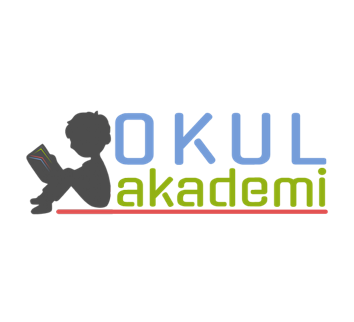 UYGUNDUR/09/2019Sefa AVCILAROkul MüdürüTürkçe ÖğretmeniTürkçe ÖğretmeniTürkçe ÖğretmeniTürkçe ÖğretmeniTürkçe Öğretmeni